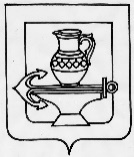 АДМИНИСТРАЦИЯ СЕЛЬСКОГО ПОСЕЛЕНИЯ КУЗЬМИНО-ОТВЕРЖСКИЙ СЕЛЬСОВЕТ ЛИПЕЦКОГО МУНИЦИПАЛЬНОГО РАЙОНА ЛИПЕЦКОЙ ОБЛАСТИ ПОСТАНОВЛЕНИЕ16.04.2021 						                                	               № 47О присвоении адреса земельному участкуРассмотрев заявление и предоставленные документы, руководствуясь Федеральным законом от 06.10.2003 года №131-ФЗ «Об общих принципах организации местного самоуправления в Российской Федерации», Уставом сельского поселения Кузьмино-Отвержский сельсовет Липецкого муниципального района, администрация сельского поселенияПОСТАНОВЛЯЕТ:1.Земельному участку, с кадастровым номером 48:13:0820202:49 присвоить адрес: Российская Федерация, Липецкая область, Липецкий муниципальный район, сельское поселение Кузьмино-Отвержский сельсовет, село Кузьминские Отвержки, улица Луговая, земельный участок 39.  2. Признать утратившим силу постановление администрации сельского поселения Куьмино-Отвержский сельсовет Липецкого муниципального района Липецкой области Российской Федерации от 16.04.2021 № 43 «О присвоении адреса земельному участку».3. Разместить информацию об адресах в федеральной информационной адресной системе (ФИАС).4. Постановление вступает в силу со дня подписания.Глава администрации сельскогопоселения Кузьмино-Отвержский сельсовет			                    Н.А.Зимарина